ISTITUTO COMPRENSIVO “G. SOLARI” 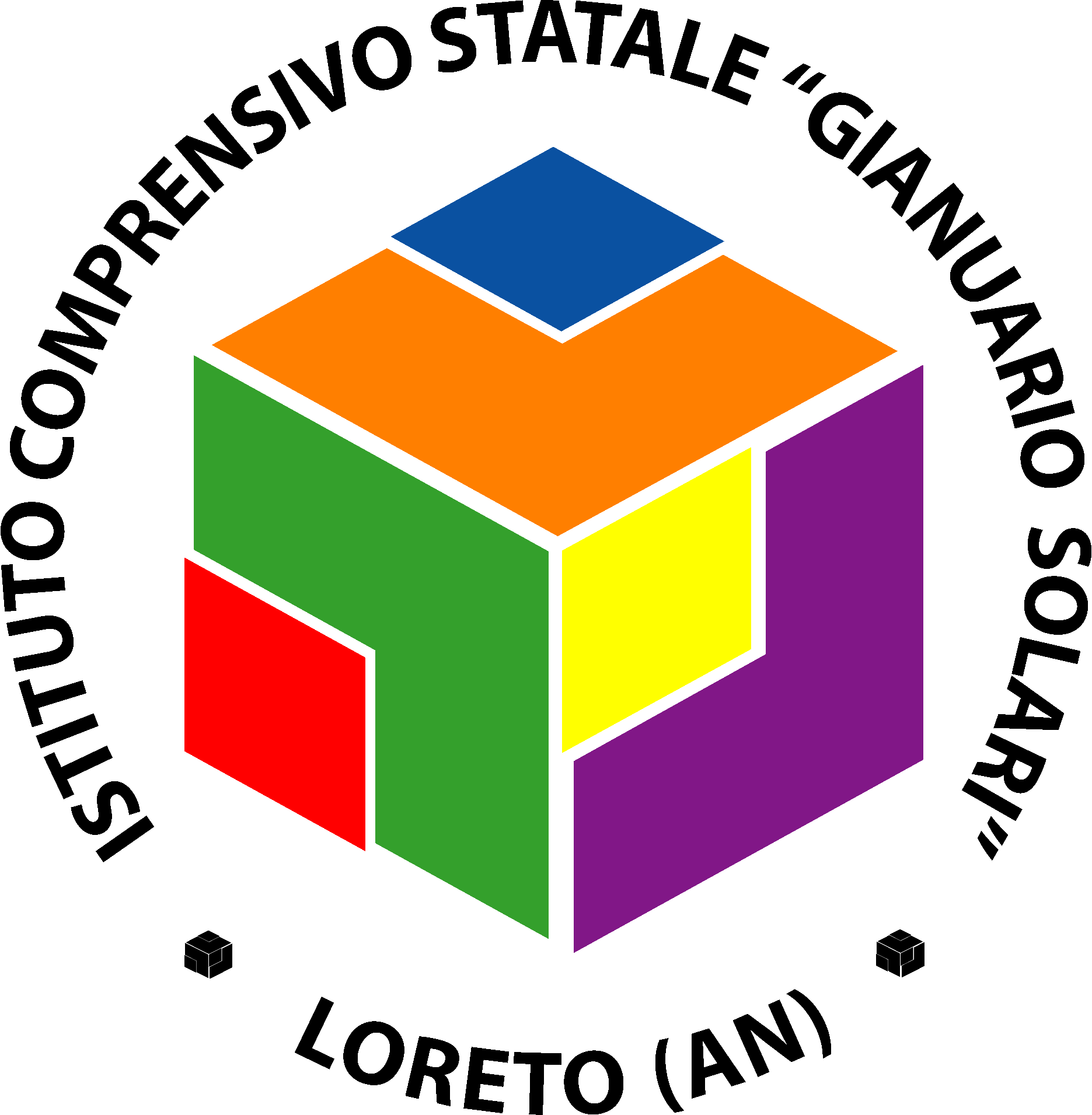 LORETO (AN)Prot. n. SCHEDA  DI  SINTESI  - PROGETTI  PTOFa.s. 2018-2019TITOLO DEL PROGETTO:  DOCENTE REFERENTE:  DOCENTI COINVOLTI: ORDINE/I DI SCUOLA INTERESSATO/I: (1)Progetto di Istituto Progetto di ordine - InfanziaProgetto di ordine -  PrimariaProgetto di ordine -  Secondaria di I GradoSingola Scuola ____________________  Classe/i Sezione/i coinvolta/e ________________AREA DI INTERVENTO: (3)Accoglienza ed inclusionePotenziamento dell’autonomia personaleSviluppo delle competenze di cittadinanza (recupero, consolidamento, potenziamento)Continuità educativaPrevenzione del disagioAmpliamento dell’Offerta formativa (didattica innovativa …)TEMPI: (4)anno scolasticoprimo quadrimestresecondo quadrimestredurata bimestraledurata mensileATTIVITÀ PREVISTE (elenco e breve descrizione):RISORSE UMANE:PERSONALE DOCENTE: (5)Docenti coinvolti:in orario curricolarein orario di servizioin orario aggiuntivo da retribuire con le risorse del FIS o altre risorse da specificarein orario aggiuntivo da recuperare nei tempi e nei modi concordati con il Responsabile di plesso, previa autorizzazione del DirigentePERSONALE ESTERNO ALLA SCUOLA: (6)Esperti coinvolti:a titolo volontario, senza retribuzione alcunada retribuire con contributo di privati (Enti, famiglie …)da retribuire con finanziamento del MIUR o altro Ente pubblico RISORSE MATERIALI per le quali si richiede un finanziamento secondo il preventivo di spesa allegato - (elenco):RISULTATI ATTESI - Raggiungimento delle finalità e degli Obiettivi previsti (elenco):Il/La docente responsabile _______________________________________________Data di approvazione:						Visto e approvazione DSNote:La caselle “singola scuola” va barrata e completata, inserendo il nome della Scuola interessata e delle classi coinvolte, solo nel caso in cui il Progetto non sia di Istituto o di ordine. Un Progetto va considerato di Istituto se coinvolge almeno due ordini di scuola.Indicare una sola Area di processo tra quelle individuate nel RAV e riportate nella Sceda; all’interno di ciascuna Area si possono selezionare più Obiettivi di processo. È possibile cancellare le altre, eliminando le righe della tabella.Specificare l’Area di intervento prevalente in riferimento alla Mission di Istituto.(5)  (6)  È possibile cancellare le opzioni che non interessano.Ciascuna scheda di sintesi  va consegnata in Segreteria per il protocollo ed inviata per mail alla Prof.ssa Raffaela Anna Sanapo per l’inserimento nel PTOF entro e non oltre venerdì 16 ottobre c.a. .raffaelaanna.sanapo@gmail.comAREA DI PROCESSO INTERESSATA: (2)OBIETTIVO/I DI PROCESSO PERSEGUITO/I:Curricolo, progettazione, valutazione ed autovalutazioneVerificare ed implementare il Curricolo per competenze nell'ottica della continuità, utilizzando percorsi didattici innovativi e condivisi.Ambiente di apprendimentoFavorire lo sviluppo di competenze, con particolare riferimento al pensiero computazionale e all’uso critico e consapevole delle ITC.Consolidare e implementare gli apprendimenti, anche attraverso azioni mirate di recupero e/o potenziamento.Inclusione e differenziazionePotenziare l’inclusione scolastica di tutti gli alunni, creando sinergie con i vari Soggetti del territorio.Realizzare una scuola intesa come luogo di vita e di cultura per TUTTI.Valorizzare l’educazione interculturale e alla pace. Sostenere l’assunzione di responsabilità e la consapevolezza dei diritti e dei doveri.Continuità e orientamentoMigliorare le pratiche di passaggio tra i vari ordini scolastici.Valorizzare un sistema di orientamento dell'individuo come persona, studente, cittadino.ORE PREVENTIVATEORE PREVENTIVATEELENCO DEI NOMINATIVIdi insegnamentodi non insegnamento1)2)3)4)NOMINATIVIORE PREVENTIVATE1)2)3)4)